年Unit　 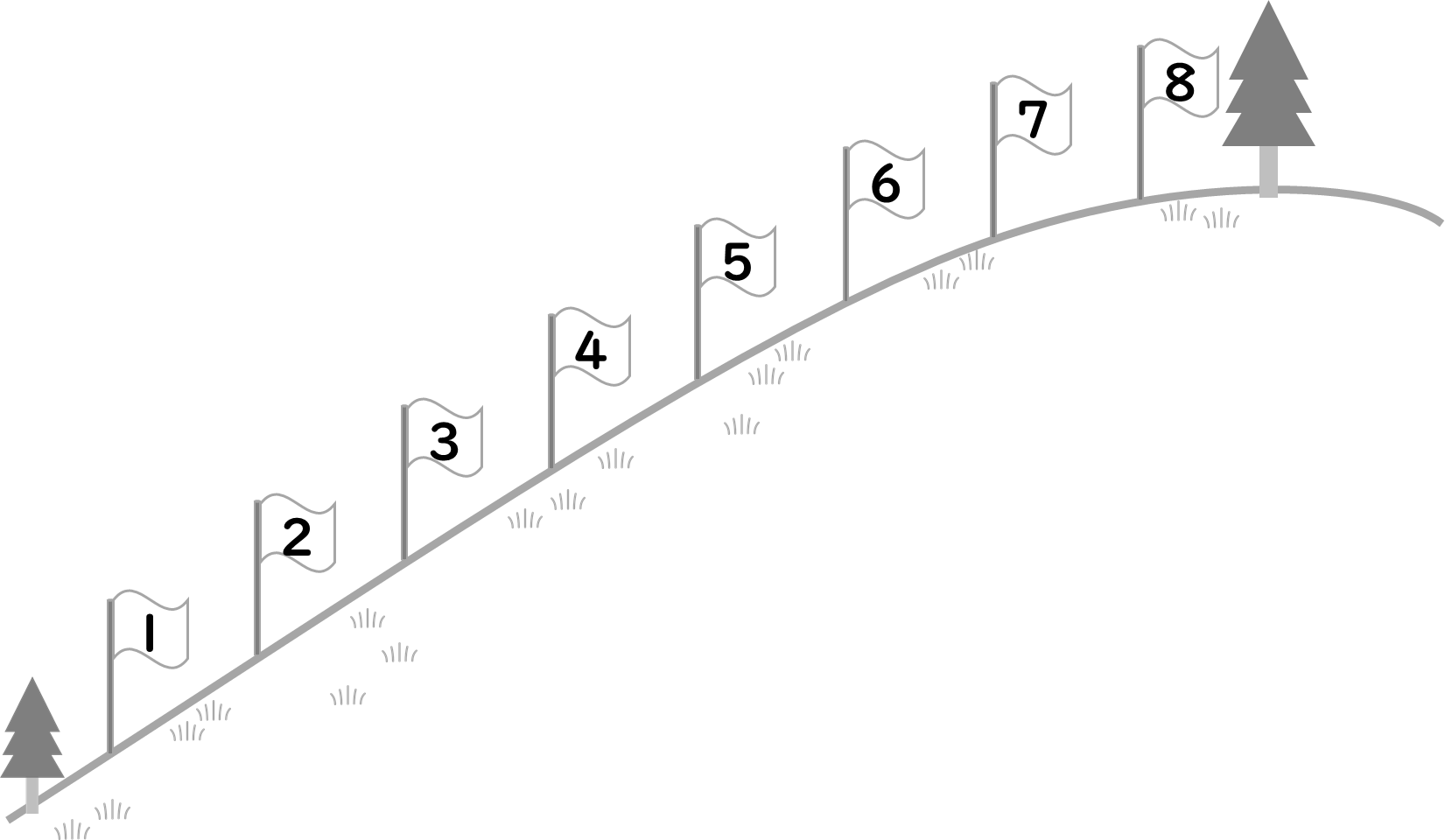 ：その時間のめあては達成できたかな。どれぐらいできたか☆をぬろう！：その時間に「分かったことやできたこと，がんばったこと」を書こう！　　　：このUnitの学習で「できるようになったことやがんばったこと」を書こう！クラス番号名前単元の目標